	Calf Fecal (CF) Kit: #Calf fecal samples are to be collected from operations participating in the longitudinal calf component (blood, colostrum, and ear notch testing and completion of diary cards). Collect individual fecal samples from up to 2 heifer calves 2-4 weeks of age that are enrolled in the calf study.  A total of 12 calves will be sampled over the year-long study.These samples will be tested for Cryptosporidium, giardia, microsporidia and blastocystis. Review the materials in the Biologics Manual for detailed collection information.Each sample should be about golf-ball size and placed in an individual flat bottom container provided. 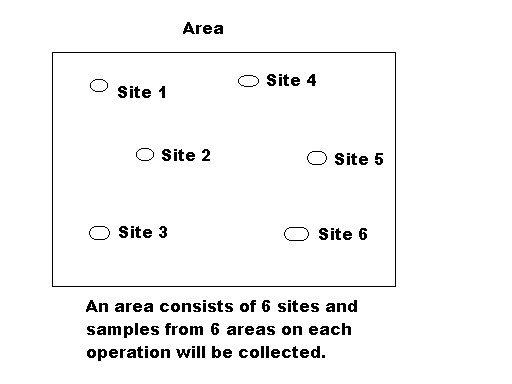 Place a Calf ID sticker on the side of the container (not the lid). Collect two composite fecal samples from a pen of weaned calves (2-6 months of age). For each composite fecal sample, collect manure samples from 2 different weaned calf AREAS (see figure at right). If there is only a single weaned calf area, collect a single composite sample. Collect about 2 ounces (~ 2 tablespoons) of manure/slurry from each of six SITES within an AREA and place in the sample container.       These samples will be tested for Shiga Toxin E Coli (STEC) and Salmonella. Place the label on the body of the container (not the lid).Complete the Collection Form. See example in Biologics Handbook.Keep samples cool, pack with fresh ice packs before shipping and ship to ARS 
(Fayer Lab) via Fed Ex within 24 hours of collection. Send the Collection Form to your NAHMS Coordinator.Dairy 2014 - Heifer Calf Fecal Collection Record			CF Kit: #Preweaned study calves (2-4 weeks of age):Weaned calves (2-6 months of age):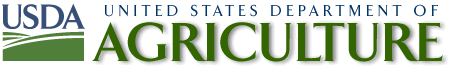 Animal and PlantHealth InspectionServiceVeterinary ServicesNAHMS Dairy 2014Heifer Calf Fecal Collection Record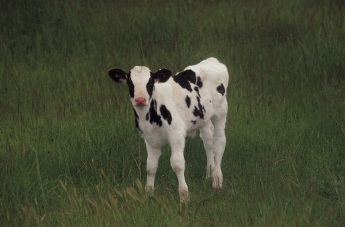 National Animal
Health Monitoring
System2150 Centre Dr #BFt Collins, CO  80526Form ApprovedOM B Number 0579-0205Approval expires:XX/XXXX Farm ID# of people involved____ Fed VMO    ____ Fed AHT ____Producer____ State VMO  ____ St AHT   ____ Priv Vet____ Others-specify:Key Collector’s name and phone #Time to collect & prep samplesOverall travel time8-digits: St, Op, Enter number for each categoryHoursHoursSample #NAHMS Calf IDEar Tag/
Farm Calf IDCollection Date(MM/DD/YY)1Place sticker here!2Place sticker here!Sample #Sample locationAge of calves in penCollection Date(MM/DD/YY)12